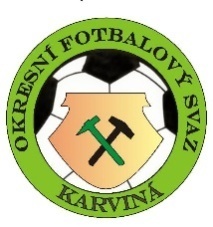 Okresní fotbalový svaz Karviná                                                             Univerzitní náměstí 242                                                             733 01 Karviná - Fryštát                                                         Sportovně-technická komiseZápis č. 12 ze dne 8.10.2020 - SR 2020-2021              Přítomni: p. Ličík Jaroslav, Špička Petr, Bebenek Jiří, Osvald Jozef              Omluven:              Hosté: p. Lincer Jiří předseda OFS KarvináSTK OFS bere na vědomí:             - Rozhodnutí VV OFS Karviná, zápisy příslušných komisí MSKFS a OFS Karviná             - Přihlášku družstev ml., st. přípravek a ml. žáků klubu FK Baník Albrechtice do zimních halových turnajů             - Změnu ve vedení TJ Slavoj Rychvald a emailové adresy klubu:               Předseda: Mgr. Prokop Vantuch                                Email: pvantuch@gmail.com                               telefon: 608 825 573              Místopředseda: Karel Lipjak                                Email: karloslipjak@seznam.cz                               telefon: 736 714 849              Místopředseda: Ivan Cholevík                                Email: avivan@seznam.cz                               telefon: 737 782 673              TJ Slavoj Rychvald:                               Email: slavojrychvald@gmail.com           - Zpětvzetí protestu klubu FC Slavia Michálkovice            - Propozice halového turnaje juniorek MSK OrlováZměna termínu a místa utkání:  - Změna termínu v utkání 10. kola st. žáků TS Lokomotiva Petrovice – TJ Viktorie Bohumín, původní termínneděle 11.10.2020 v 10:00 hod. hřiště Petrovice, nový termín utkání TS Lokomotiva Petrovice – TJ  Viktorie Bohumín neděle 11.10.2020 v 10:45hod hřiště Petrovice. STK OFS Karviná souhlasí, manipulační poplatek 50,-Kč bude odečten klubu TS Lokomotiva Petrovice.  - Změna termínu v utkání 1. kola st. žáků TS Lokomotiva Petrovice – SK Stonava, původní termínneděle 25.10.2020 v 10:00 hod. hřiště Petrovice, nový termín utkání TS Lokomotiva Petrovice – SK       Stonava neděle 25.10.2020 v 10:45hod hřiště Petrovice. STK OFS Karviná souhlasí a      upouští od manipulačního poplatku.  - Změna termínu v utkání 9. kola st. žáků TJ Internacionál Petrovice – TJ Havířov-Dolní Datyně, původní       termín sobota 3.10.2020 v 9:00 hod. hřiště Petrovice, nový termín utkání TJ Internacionál Petrovice –       TJ Havířov-Dolní Datyně neděle 4.10.2020 v 9:00hod hřiště Petrovice. STK OFS Karviná souhlasí a      upouští od manipulačního poplatku.  - Změna termínu v utkání 5. kola OPD TJ Internacionál Petrovice – TJ Sokol Dolní Lutyně-Věřňovice, původní       termín sobota 3.10.2020 v 13:00 hod. hřiště Petrovice, nový termín utkání TJ Internacionál Petrovice –    TJ Sokol Dolní Lutyně-Věřňovice středa  28.10.2020 v 9:00 hod hřiště Petrovice. STK OFS Karviná      souhlasí a upouští od manipulačního poplatku.- Změna termínu v utkání 9. kola st. žáků TJ Viktorie Bohumín – TJ Baník OKD Doubrava, původní     termín sobota 3.10.2020 v 10:00 hod. hřiště Bohumín, nový termín utkání TJ Viktorie Bohumín –     TJ Baník OKD Doubrava středa 28.10.2020 v 10:00hod hřiště Bohumín. STK OFS Karviná souhlasí a    upouští od manipulačního poplatku.- Změna termínu v utkání 9. kola OPM TJ Viktorie Bohumín – FC Horní Bludovice, původní     termín sobota 3.10.2020 v 15:30 hod. hřiště Bohumín, nový termín utkání TJ Viktorie Bohumín –     FC Horní Bludovice středa 28.10.2020 v 14:30hod hřiště Bohumín. STK OFS Karviná souhlasí a    upouští od manipulačního poplatku.- Změna termínu v utkání 9. kola st. žáků TJ Internacionál Petrovice – TJ Havířov-Dolní Datyně, původní     termín sobota 4.10.2020 v 9:00 hod. hřiště Petrovice, nový termín utkání TJ Internacionál Petrovice –    TJ Havířov-Dolní Datyně pondělí 12.10.2020 v 16:00hod hřiště Petrovice. STK OFS Karviná souhlasí a   upouští od manipulačního poplatku.- Změna termínu v utkání 2. kola st. žáků TJ Internacionál Petrovice – TJ Sokol Dolní Lutyně-Věřňovice,   původní termín sobota 31.10.2020 v 9:00 hod. hřiště Petrovice, nový termín utkání TJ Internacionál   Petrovice – TJ Sokol Dolní Lutyně-Věřňovice středa 28.10.2020 v 9:00hod hřiště Petrovice. STK OFS   Karviná souhlasí a upouští od manipulačního poplatku.Schvalování výsledků:            - 9. kolo – OPM – bez závad vyjma bod 2 a 4           - 5. kolo – OPD – bez závad           - 4. kolo – dohrávka – OPD – bez závad           - 8. kolo – dohrávka – OPŽ – bez závad            - 9. kolo – OPŽ – bez závad – vyjma bod 2 a 4           - 1. kolo – dohrávka – OPMŽ – bez závad – vyjma bod 4           - 2. kolo – OPMŽ – bez závad – vyjma bod 4           - 5. kolo – OP st. př. sk. A – bez závad           - 5. kolo – OP st. př. sk. B – bez závad – vyjma bod 4           - 5. kolo – OP ml. př. sk. A – bez závad           - 5. kolo – OP ml. př. sk. B – bez závadZávady a nedostatky:  - STK OFS Karviná zjistila v ZoÚ 5. kola OP st. př. FK Bospor Bohumín – TJ Petřvald nedostavení se HR           Malíře Radka. STK OFS Karviná předává HR Malíře Radka k řešení do KR OFS Karviná.  - STK OFS Karviná zjistila v ZoÚ 9. kola OP st. žáků FC Slavia Michálkovice – FK Gascontrol Havířov    neuvedení kontroly Covid-19. STK OFS Karviná předává HR Jurka Jakuba k řešení do KR OFS       Karviná.  - STK OFS Karviná zjistila v ZoÚ  9. kola OPŽ FC Slavia Michálkovice – FK Gascontrol Havířov protest   klubu FK Gascontrol Havířov. (Rozhodnutí bod 5). - STK OFS Karviná zjistila v ZoÚ 9. kola OPM FK Těrlicko – Slovan Horní Žukov neuvedení výsledku  2 poločasu. STK OFS Karviná předává HR Ganaje Martina k řešení do KR OFS Karviná. - Na základě kontroly ZoÚ 2. kola OPMŽ TJ Internacionál Petrovice – TJ Slovan Havířov B, zjistila STK OFS      Karviná porušení RS 2020/2021 a článku 9/d o počtu povolených hráčů ze soupisky TJ Slovan Havířov A.     STK OFS Karviná předává zjištění do DK OFS Karviná k řešení s návrhem na kontumaci utkání, včetně     vynesení disciplinárního trestu.- STK OFS Karviná zjistila v ZoÚ 1. kola OPMŽ TJ Slovan Havířov B – TJ Sokol Dolní Lutyně, že HR   neuvádí důvod nepotvrzení ZoÚ hostujícího družstva. STK OFS Karviná předává HR Slavíka Jakuba     k řešení do KR OFS Karviná. Organizační + různé:       - STK OFS Karviná upozorňuje na „AKTUALIZOVANÁ PRAVIDLA PRO REGIONÁLNÍ FOTBAL K          7/10/2020“, které vydal generální sekretář FAČR JUDr Pauly Jan:         S ohledem na přijetí vládního mimořádného opatření ze dne 30. září 2020 č. 958 platí následující zvláštní           podmínky pro konání fotbalových utkání:Utkání se účastní nejvýše 130 osob (hráči, rozhodčí a osoby zabezpečující organizační a technickézázemí).Diváci mají zakázáno se fotbalových utkání účastnit; to platí i v případěvnitroareálových restaurací a podobných zařízení,rodičů, kteří neplní některou z funkcí podle bodu 1.Stejná omezení podle bodů 1 a 2 platí též pro tréninky.Za dodržení omezení podle bodů 1 a 2 odpovídá organizátor utkání.  Tato pravidla se mohou měnit i s ohledem na avizované zpřísnění, které bude ze strany orgánů státní moci oznámeno tento pátek.       - STK OFS Karviná zjistila v ZoÚ  1. kola OPMŽ TJ Slovan Havířov B – TJ Sokol Dolní Lutyně zjistila STK          OFS Karviná nepotvrzení ZoÚ hostujícího družstva TJ Sokol Dolní Lutyně. STK OFS Karviná uděluje         pokutu 100,-Kč klubu TJ Sokol Dolní Lutyně za nepotvrzení ZoÚ vedoucím družstva ve smyslu SŘ           OFS Karviná článku 33 odst. 3/m.       - Na základě zpětvzetí protestu klubu FC Slavia Michálkovice k utkání 9. kola OP st. žáků         FC Slavia Michálkovice – FK Gascontrol Havířov ve věci nesouhlasu z postupem HR. STK OFS          Karviná tímto dle „Profesního řádu FAČR“ a § 26 odst. 6 nezahajuje jeho projednání.- STK OFS Karviná provedla p. Osvaldem Jozefem kontrolu způsobilosti hřiště TJ Viktorie Bohumín a   uznala terén silně podmáčený a nezpůsobilý k zápasům hraných v termínu 3. a 4. října 2020 v          soutěžích OFS Karviná.        - Na základě rozhodnutí vlády České republiky o nouzovém stavu od půlnoci z neděle 4.10.2020 na           pondělí 5.10.2020, upozorňuje STK OFS Karviná na povinnost na všech utkáních a všech           kategoriích řízených v rámci OFS Karviná bez účastí diváků, s nástupem platnosti nouzového stavu           až do odvolání.         STK MS KFS upozorňuje všechny kluby na skutečnost, že hlavní pořadatel nemůže v rámci            soutěžních utkání současně vykovávat jinou funkci v realizačním týmu družstva (např. trenér,           vedoucí družstva apod.).        - STK OFS Karviná upozorňuje kluby na povinnost předložení před každým utkáním potvrzení o                      bezinfekčnosti COVID 19, v každé kategorii a ve všech soutěžích OFS Karviná.            Jednou podepsané potvrzení je třeba uložit v klubu tak aby bylo dostupné ke kontrole rozhodčím při            každém utkání!          Potvrzení se obnovuje pouze v případě vyléčení z onemocnění COVID 19, nebo po karanténě!!!!          Kontrola prohlášení o bezinfekčnosti – kontrolu provádí u všech osob uvedených zápise o utkání                delegovaný rozhodčí, případně technický delegát s tím, že  hráč, jehož prohlášení není předloženo, nebude           připuštěn ke hře; v utkáních, na které není rozhodčí delegován, se kontrola neprovádí a za splnění povinnost           odpovídají pouze kluby.        - Na zasedání VV OFS Karviná bylo dne 7.9.2020 rozhodnuto o pořádání turnajů Zimních lig mládeže,            pořádaného OFS Karviná ve spolupráci s městy a obcemi okresu Karviná a s pomoci nadace           Srdcovka v kategoriích mladších a starších přípravek, mladších a starších žáků. Bude sehráno v každé           kategorii po 3 turnajích (2 základní kola a 1 o umístění). V případě přihlášení menšího počtu než 12, budou           ve skupinách odehrány turnaje s větší minutáží, tak aby družstva byly rovnoměrně vytížení jako při plném           množství družstev ve skupině.          Platba za turnaje z rozhodnutí VV OFS Karviná dne 5.10.2020 bude pro všechny kluby 1000,-Kč           za každý turnaj ve všech kategoriích a bude provedena fakturou do 15.11.2020, kterou sekretář OFS           vystaví a přepošle na zúčastněné kluby.          Pravidla  zimních lig mládeže  na https://www.ofskarvina.cz/pravidla-kopane-mladez/         Kluby, jejichž družstvo se nedostaví k turnaji, nebudou mít nárok na snížení nákladů a navrácení startovného.          Turnaj mladšího dorostu bude dotován MSKFS a bude pro kluby zdarma mimo dopravné, které si hradí           každý klub na své náklady.          Ke dni 2.10.2020 nejsou žádná volna místa v Zimních halových turnajích ve všech kategoriích.          STK OFS Karviná upozorňuje na „Kontrolu prohlášení o bezinfekčnosti“ při turnajích          Zimních lig OFS Karviná – kontrolu provedou u všech osob uvedených v soupise rozhodčí nebo pořadatele            na turnaji, s tím, že  hráč, jehož prohlášení není předloženo, nebude připuštěn k turnaji.        - STK OFS Karviná upozorňuje kluby OFS Karviná na povinnost podání žádosti o změnu hracího dne,           času a pořadatelství pro jednotlivá utkání jarní části SR, vyplňovat pouze elektronicky v              IS.FOTBAL.CZ                    Příští zasedání STK OFS Karviná se uskuteční 15.10.2020 v budově ČUS,                    Universitní náměstí 242 Karviná Fryštát. Pozvánky nebudou zasílány!!!                      V Karviné dne 8.10.2020                                                Ličík Jaroslav                       zapsal: Osvald Jozef                                       předseda STK OFS Karviná